                          ҠАРАР                                                                                                                          РЕШЕНИЕ30 ноябрь  2020 й.                                  №68                                 30 ноября  2020 г.О внесении изменения в решение Совета сельского поселения Кызыльский  сельсовет муниципального района Альшеевский район Республики Башкортостан от «15» ноября 2019 года № 22 «Об установлении земельного налога» В соответствии с Налоговым кодексом Российской Федерации, Федеральным законом от 6 октября 2003 года № 131-ФЗ «Об общих принципах организации местного самоуправления в Российской Федерации», руководствуясь статьей 35 Устава сельского поселения Кызыльский  сельсовет муниципального района Альшеевский район Республики Башкортостан, Совет сельского поселения Кызыльский  сельсовет муниципального района Альшеевский  район Республики Башкортостан решил:1. Внести в абзац 3 пункта 4 решения Совета сельского поселения  Кызыльский  сельсовет муниципального района Альшеевский район Республики Башкортостан от «15» ноября 2019 года № 22 «Об установлении земельного налога» изменение, заменив слова «не позднее 1 февраля» на слова «не позднее 1 марта».2. Настоящее Решение обнародовать в установленном порядке.3. Настоящее решение вступает в силу не ранее, чем по истечении одного месяца со дня его официального опубликования и распространяется на правоотношения, возникшие с 1 января 2021 года.4. Контроль за исполнением настоящего решения возложить на постоянную комиссию Совета по бюджету, налогам и вопросам собственности.Глава  сельского поселения                              Р.Ф.Искандаров                                        № 68 от 30 ноября 2020 года БАШҠОРТОСТАН РЕСПУБЛИКАҺЫӘЛШӘЙ РАЙОНЫМУНИЦИПАЛЬ РАЙОНЫНЫҢҠЫҘЫЛ АУЫЛ СОВЕТЫАУЫЛ БИЛӘМӘҺЕ СОВЕТЫ(БАШҠОРТОСТАН РЕСПУБЛИКАҺЫӘЛШӘЙ РАЙОНЫКЫЗЫЛ АУЫЛ СОВЕТЫ)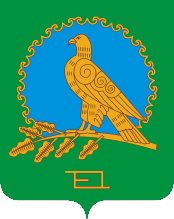 РЕСПУБЛИКА БАШКОРТОСТАНСОВЕТ СЕЛЬСКОГО ПОСЕЛЕНИЯКЫЗЫЛЬСКИЙ СЕЛЬСОВЕТМУНИЦИПАЛЬНОГО РАЙОНААЛЬШЕЕВСКИЙ РАЙОН(КЫЗЫЛЬСКИЙ СЕЛЬСОВЕТАЛЬШЕЕВСКОГО  РАЙОНАРЕСПУБЛИКИ БАШКОРТОСТАН)